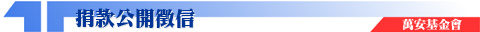 財團法人台南市私立萬安社會福利慈善事業基金會 
97年接受現金、實物捐贈紀錄※感謝各界善心人士鼎力贊助，以上捐贈名單若有漏列，敬祈見諒！
財團法人台南市私立萬安社會福利慈善事業基金會
住址：台南市新營區東山三路171號
TEL：06-6330506
建議瀏覽環境：800*600或1024*768 , IE 5.0以上 , Flash Player 6.0日 期捐 贈 者 姓 名捐贈金額收據編號指定用途97.01.02無名氏50,000元NO.000151-97.01.02無名氏50,000元NO.000152-97.01.03張麗雪1,500,000元NO.000034-97.01.06無名氏150,000元NO.000153-97.01.07無名氏200,000元NO.000154-97.01.10無名氏100,000 元NO.000155-97.01.10無名氏50,000元NO.000156-97.01.14無名氏100,000元NO.000158-97.01.20惠群獅子會2,000元NO.000035-97.02.12無名氏100,000元NO.000159-97.02.19無名氏200,000元NO.000160-97.03.07無名氏100,000元NO.000162-97.05.12台北縣三重市
社會扶助協會6,000元NO.000036-97.05.12施明珠100元NO.000037-97.05.17中華兩岸美容業交流促進會附設南區職業訓練中心3,000元NO.000038-97.05.24無名氏100,000元NO.000165-97.06.05無名氏100,000元NO.000167-97.06.16台北縣板橋市
志願服務協會2,000元NO.000039-97.06.18無名氏100,000元NO.000168-97.06.23無名氏100,000元NO.000169-97.07.01無名氏50,000元NO.000170-97.07.02無名氏800,000元NO.000171-97.07.02萬安保全
股份有限公司800,000元
(實物捐贈)NO.000043-97.08.03無名氏100,000元NO.000172-97.08.16無名氏100,000元NO.000174-97.09.25台北縣淡水鎮
水碓社區發展協會100,000元NO.000040-97.09.30無名氏100,000元NO.000175-97.11.04鄭慶雲2,000元NO.000041-97.12.16無名氏100,000元NO.000178-